<<School>> SMILE Club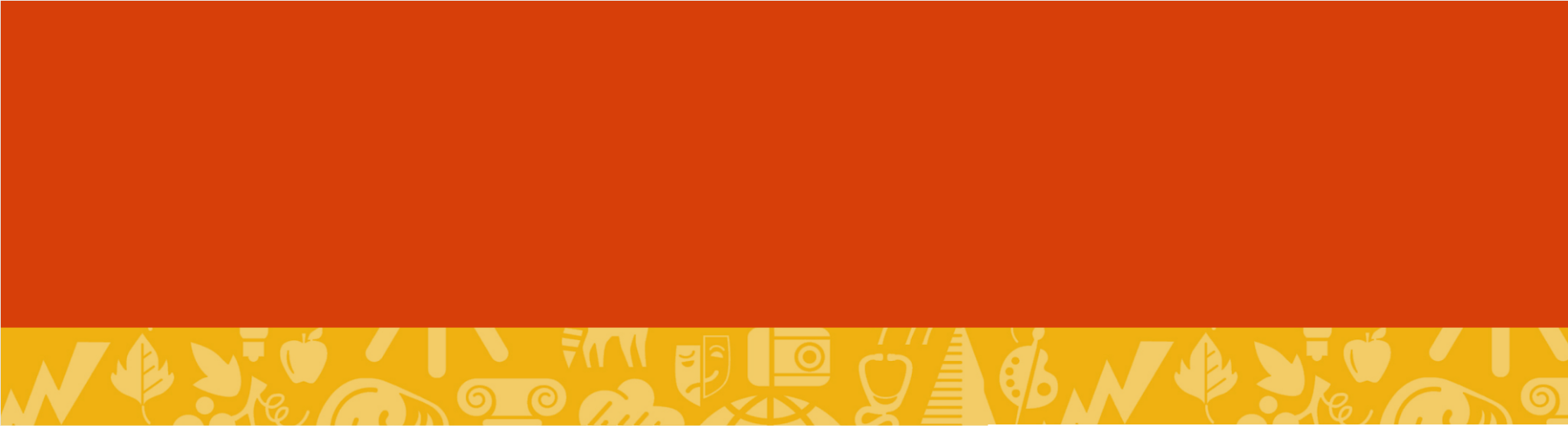 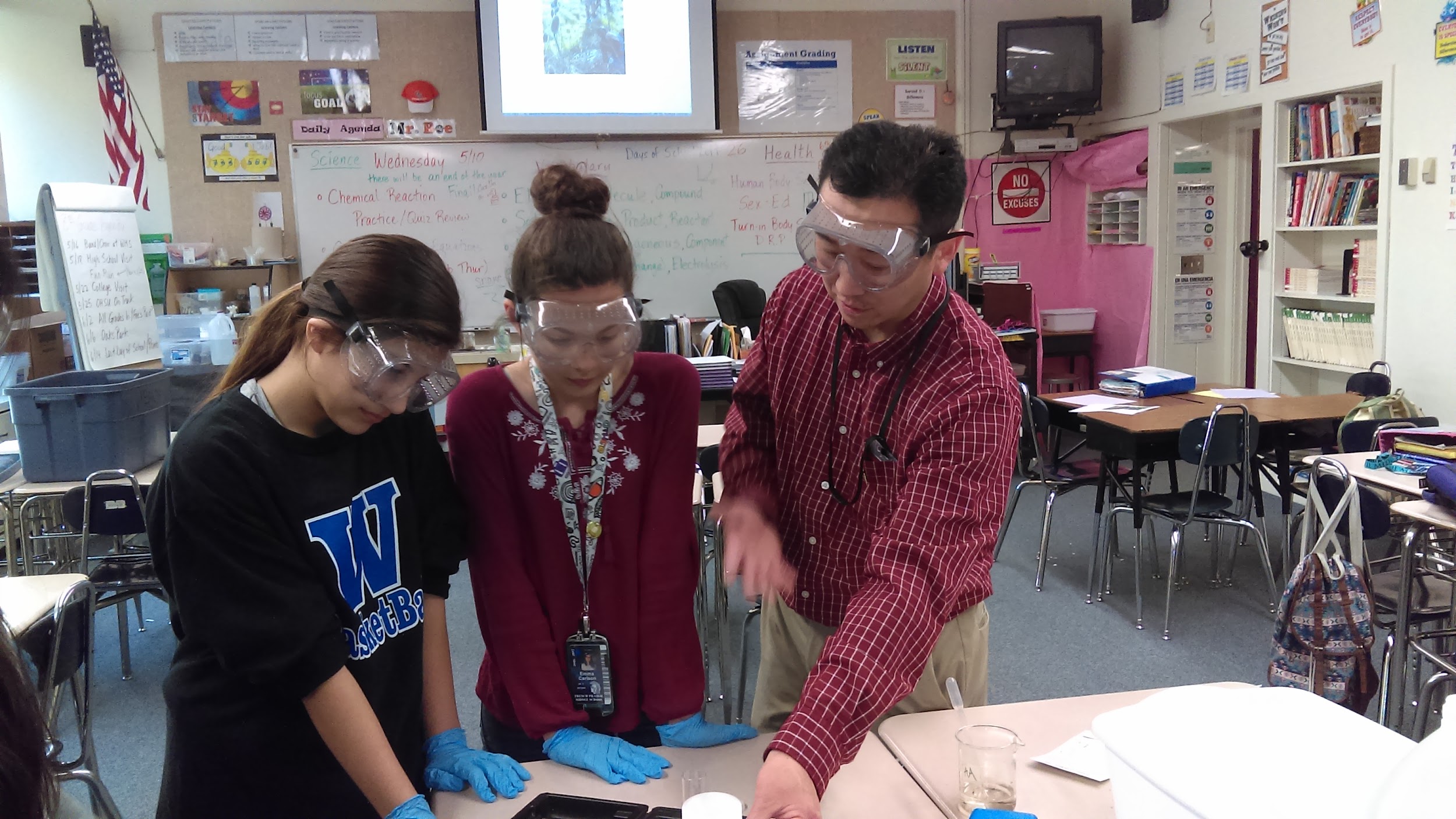 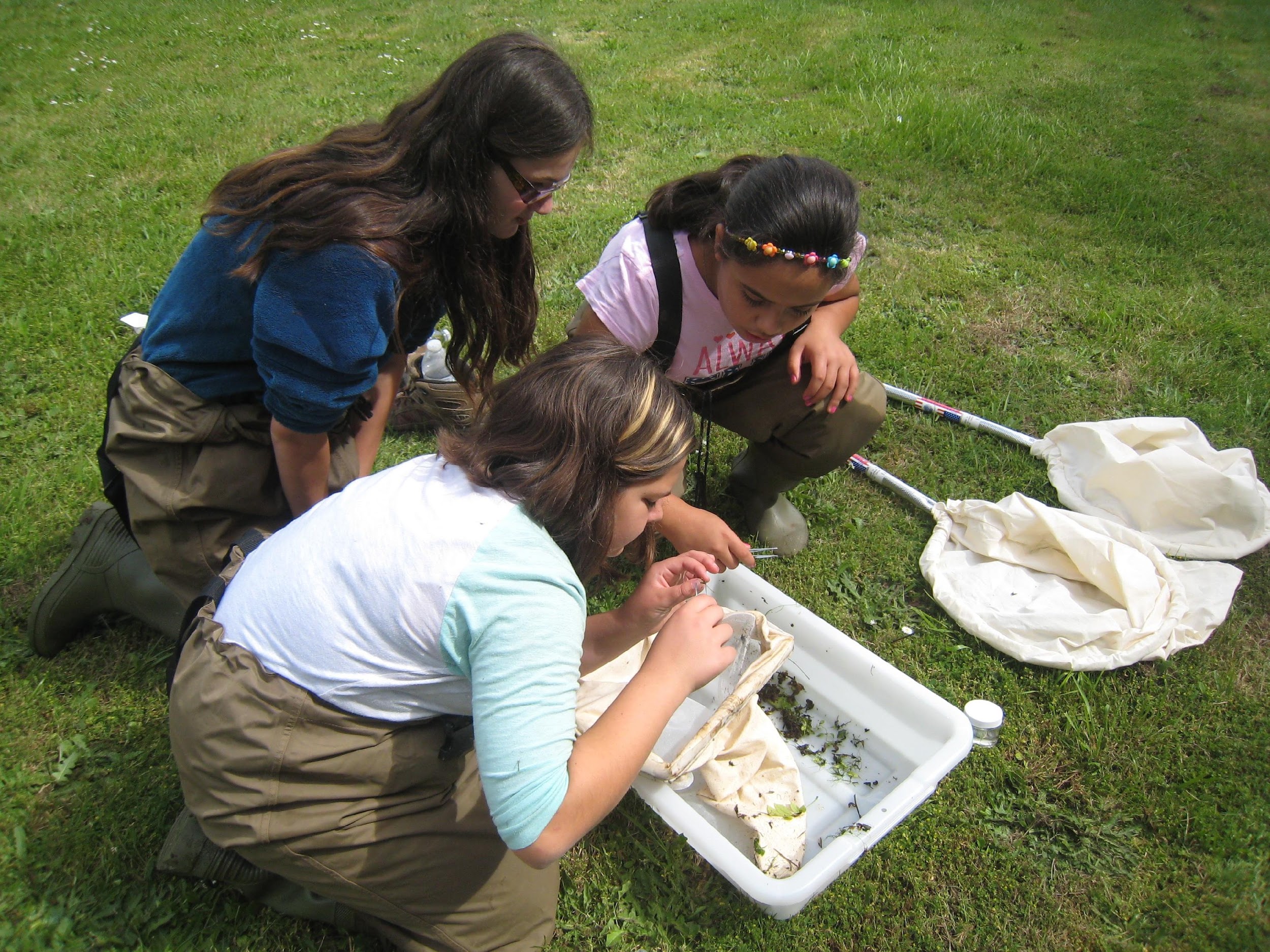 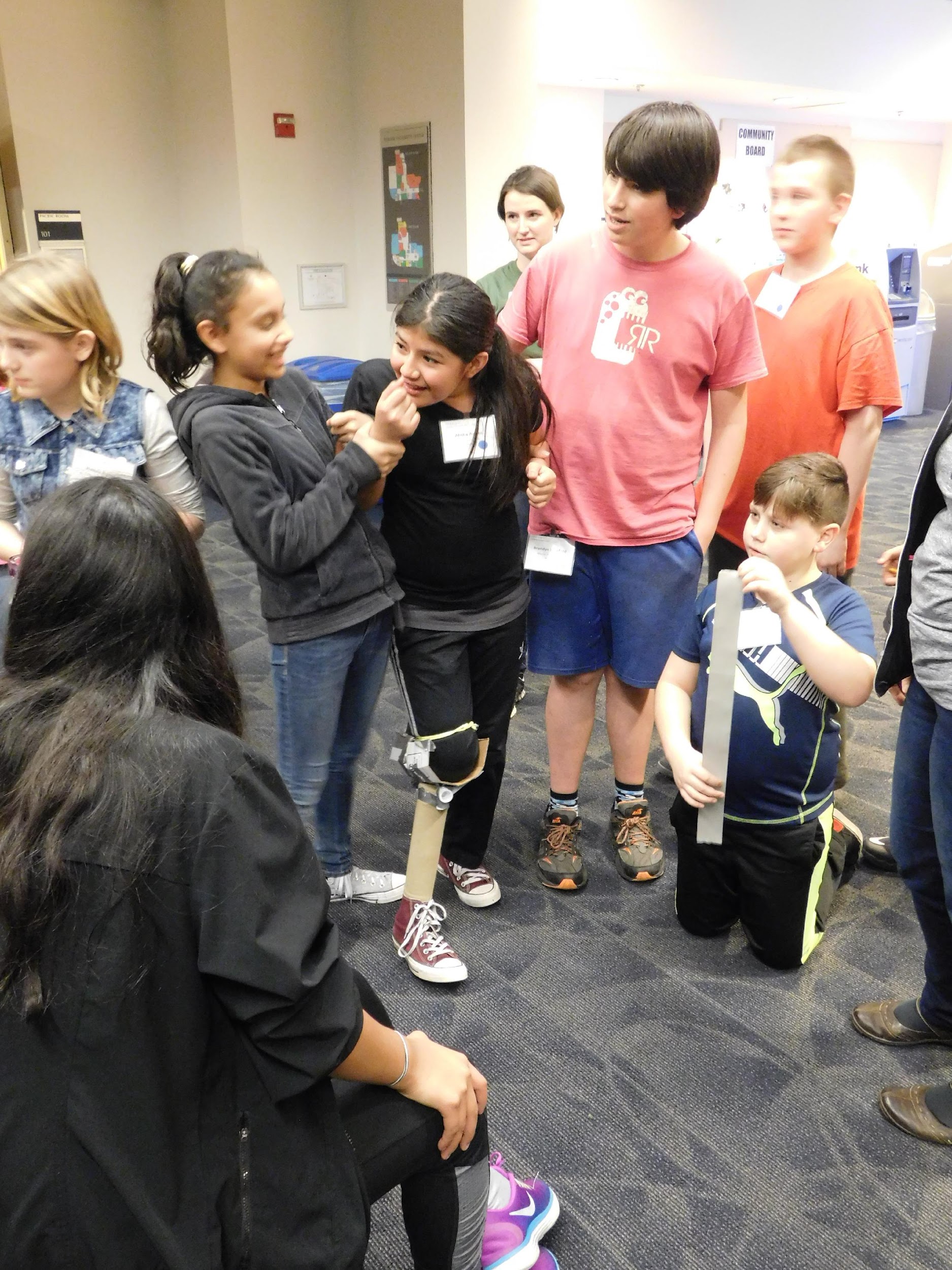 Do you want to be part of an awesome after-school club?Do you want to do hands-on science activities?Do you want to visit a college campus? Join us for an Informational Meeting! Where:  <<School name, room>>When:  <<Time and date>>For more information: Email <<Teacher’s email address>>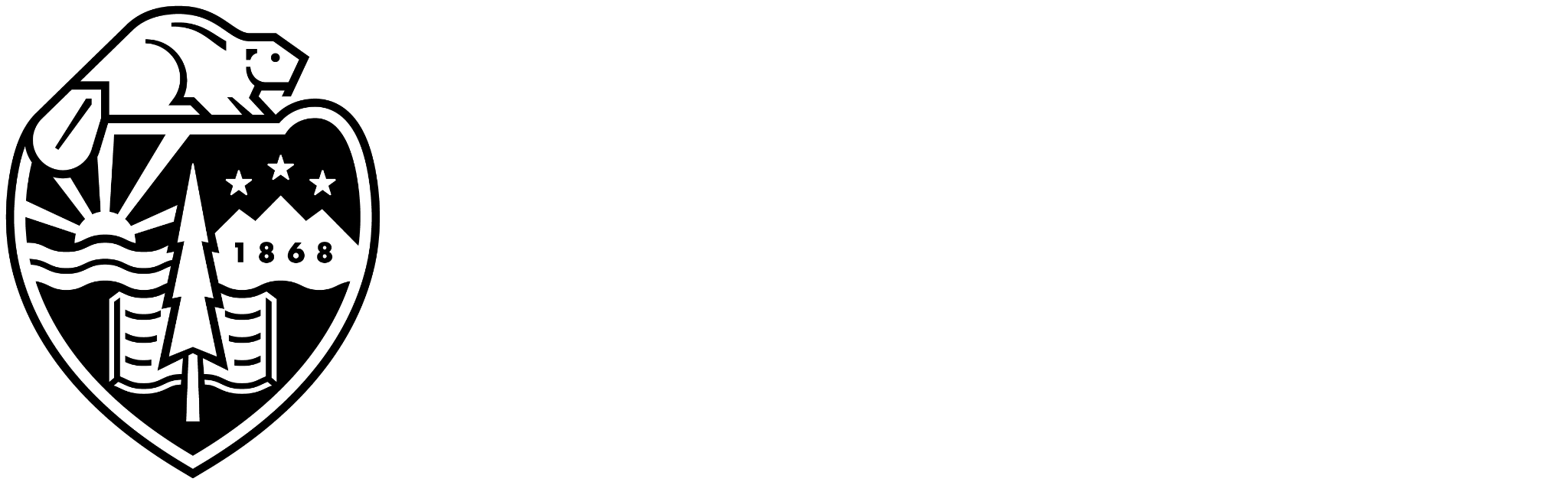 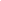 